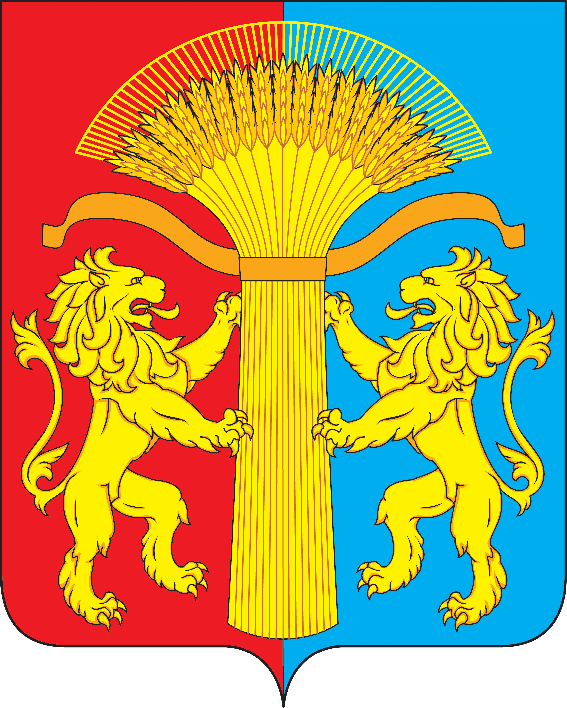 АДМИНИСТРАЦИЯ   КАНСКОГО РАЙОНАКРАСНОЯРСКОГО КРАЯПОСТАНОВЛЕНИЕ28.12.2023		                           г.  Канск			              № 782-пгО внесении изменений в постановление администрации Канского района 
от 30.09.2014 № 731-пг «Об утверждении Положения об оплате труда работников муниципальных бюджетных образовательных учреждений дополнительного образования детей (Детские школы искусств) Канского района» В соответствии с Трудовым кодексом Российской Федерации, Законом Красноярского края от 29.10.2009 № 9-3864 «О системах оплаты труда работников краевых государственных учреждений», руководствуясь статьями 38, 40 Устава Канского района Красноярского края, ПОСТАНОВЛЯЮ:Внести в постановление администрации Канского района 
от 30.09.2014 № 731-пг «Об утверждении Положения об оплате труда работников муниципальных бюджетных образовательных учреждений дополнительного образования детей (Детские школы искусств) Канского района следующие изменения:В Положение об оплате труда работников муниципальных бюджетных образовательных учреждений дополнительного образования детей (Детские школы искусств) Канского района:пункт 4.1. дополнить подпунктом е) следующего содержания:«е) специальная краевая выплата.»в пункт 4.2. изложить в следующей редакции:«4.2. Размер выплат стимулирующего характера, за исключением специальной краевой выплаты, персональных выплат молодым специалистам в целях повышения уровня оплаты труда, персональных выплат в целях обеспечения заработной платы работника учреждения на уровне размера минимальной заработной платы (минимального размера оплаты труда), персональных выплат в целях обеспечения региональной выплаты, для конкретного работника учреждения определяется руководителем учреждения.Наличие условий предоставления персональных выплат молодым специалистам в целях повышения уровня оплаты труда проверяется учреждением при заключении трудового договора или изменении условий оплаты труда в связи с введением новой системы оплаты труда. Дополнительные письменные основания предоставления указанных персональных выплат не требуются.Письменные основания для предоставления специальной краевой выплаты не требуются.Наличие условий предоставления персональных выплат в целях обеспечения заработной платы работника учреждения на уровне размера минимальной заработной платы (минимального размера оплаты труда), персональных выплат в целях обеспечения региональной выплаты проверяется учреждением ежемесячно при начислении заработной платы. Дополнительные письменные основания предоставления указанных персональных выплат не требуются.	Персональные выплаты, за опыт работы предоставляются при наличии заявления работника учреждения, к которому прилагаются документы, подтверждающие основание установления соответствующей персональной выплаты в соответствии с Приложениями № 2-3 к настоящему Положению.Выплаты стимулирующего характера производятся по приказу руководителя учреждения, на основании решения комиссии по распределению стимулирующих выплат с учетом критериев оценки результативности и качества труда работника в соответствии с Приложением № 4 к настоящему Положению. Решение руководителя учреждения, на основании решения комиссии по распределению стимулирующих выплат оформляется соответствующим приказом.»;дополнить пунктом 4.9. следующего содержания:«4.9. Специальная краевая выплата устанавливается в целях повышения уровня оплаты труда работников.Работникам по основному месту работы ежемесячно предоставляется специальная краевая выплата. Максимальный размер выплаты при полностью отработанной норме рабочего времени и выполненной норме труда (трудовых обязанностей) составляет три тысячи рублей. Работникам по основному месту работы при не полностью отработанной норме рабочего времени размер специальной краевой выплаты исчисляется пропорционально отработанному работником времени.На выплату, установленную абзацем 2, начисляются районный коэффициент, процентная надбавка к заработной плате за стаж работы 
в районах Крайнего Севера и приравненных к ним местностях и иных местностях с особыми климатическими условиями.В месяце, в котором производятся начисления исходя из средней заработной платы, определенной в соответствии с нормативными правовыми актами Российской Федерации, и выплачиваемые за счет фонда оплаты труда, за исключением пособий по временной нетрудоспособности, размер специальной краевой выплаты работникам учреждения увеличивается на размер, рассчитываемый по формуле:СКВув = Отп x Кув – Отп, где:СКВув – размер увеличения специальной краевой выплаты;Отп – размер начисленных выплат, исчисляемых исходя из средней заработной платы, определенной в соответствии с нормативными правовыми актами Российской Федерации, и выплачиваемых за счет фонда оплаты труда, за исключением пособий по временной нетрудоспособности;Кув – коэффициент увеличения специальной краевой выплаты.В случае, когда при определении среднего дневного заработка учитываются периоды, предшествующие 1 января 2024 года, Кув определяется следующим образом:Кув = (Зпф1 + (СКВ х Кмес х Крк) + Зпф2) / (Зпф1 + Зпф2), где:Зпф1 – фактически начисленная заработная плата работников учреждений, учитываемая при определении среднего дневного заработка 
в соответствии с нормативными правовыми актами Российской Федерации, за период до 1 января 2024 года;Зпф2 – фактически начисленная заработная плата работников учреждений, учитываемая при определении среднего дневного заработка 
в соответствии с нормативными правовыми актами Российской Федерации, за период с 1 января 2024 года;СКВ – специальная краевая выплата;Кмес – количество месяцев, учитываемых при определении среднего дневного заработка в соответствии с нормативными правовыми актами Российской Федерации, за период до 1 января 2024 года;Крк – районный коэффициент, процентная надбавка к заработной плате за стаж работы в районах Крайнего Севера и приравненных к ним местностях и иных местностях края с особыми климатическими условиями.»;пункты 4.9. – 4.12. считать соответственно пунктами 4.10. – 4.13.;дополнить пунктом 6.11.1. следующего содержания: «6.11.1. Специальная краевая выплата устанавливается в целях повышения уровня оплаты труда заместителей руководителя и главного бухгалтера.Заместителям руководителя и главному бухгалтеру по основному месту работы ежемесячно предоставляется специальная краевая выплата. Максимальный размер выплаты при полностью отработанной норме рабочего времени и выполненной норме труда (трудовых обязанностей) составляет три тысячи рублей. Заместителям руководителя и главному бухгалтеру по основному месту работы при не полностью отработанной норме рабочего времени размер специальной краевой выплаты исчисляется пропорционально отработанному заместителями руководителя и главным бухгалтером времени.На выплату, установленную абзацем 2, начисляются районный коэффициент, процентная надбавка к заработной плате за стаж работы 
в районах Крайнего Севера и приравненных к ним местностях и иных местностях с особыми климатическими условиями.В месяце, в котором производятся начисления исходя из средней заработной платы, определенной в соответствии с нормативными правовыми актами Российской Федерации, и выплачиваемые за счет фонда оплаты труда, за исключением пособий по временной нетрудоспособности, размер специальной краевой выплаты заместителям руководителя учреждения и главному бухгалтеру увеличивается на размер, рассчитываемый по формуле:СКВув = Отп x Кув – Отп, где:СКВув – размер увеличения специальной краевой выплаты;Отп – размер начисленных выплат, исчисляемых исходя из средней заработной платы, определенной в соответствии с нормативными правовыми актами Российской Федерации, и выплачиваемых за счет фонда оплаты труда, за исключением пособий по временной нетрудоспособности;Кув – коэффициент увеличения специальной краевой выплаты.В случае, когда при определении среднего дневного заработка учитываются периоды, предшествующие 1 января 2024 года, Кув определяется следующим образом:Кув = (Зпф1 + (СКВ х Кмес х Крк) + Зпф2) / (Зпф1 + Зпф2),где:Зпф1 – фактически начисленная заработная плата заместителей руководителя и главного бухгалтера, учитываемая при определении среднего дневного заработка в соответствии с нормативными правовыми актами Российской Федерации, за период до 1 января 2024 года;Зпф2 – фактически начисленная заработная плата заместителей руководителя и главного бухгалтера, учитываемая при определении среднего дневного заработка в соответствии с нормативными правовыми актами Российской Федерации, за период с 1 января 2024 года;СКВ – специальная краевая выплата;Кмес – количество месяцев, учитываемых при определении среднего дневного заработка в соответствии с нормативными правовыми актами Российской Федерации, за период до 1 января 2024 года;Крк – районный коэффициент, процентная надбавка к заработной плате за стаж работы в районах Крайнего Севера и приравненных к ним местностях и иных местностях края с особыми климатическими условиями.».пункт 6.14. изложить в следующей редакции:«6.14. Руководителю учреждения к должностному окладу устанавливаются следующие выплаты стимулирующего характера:-выплаты за важность выполняемой работы, степень самостоятельности и ответственности при выполнении поставленных задач;- выплаты за интенсивность и высокие результаты работы;- специальная краевая выплата;- выплаты за качество выполняемых работ. Указанные в настоящем пункте стимулирующие выплаты, за исключением специальной краевой выплаты, устанавливаются с учетом критериев, изложенных в приложении №10 к Положению.Выплата за качество выполняемых работ устанавливается в размерах, указанных в Приложении №8 к настоящему Положению.Выплата за важность выполняемой работы, степень самостоятельности и ответственность при выполнении поставленных задач устанавливается в размерах, указанных в Приложении № 9 к настоящему Положению.Оценка выполнения критериев в отношении руководителей учреждений осуществляется учредителем, на основании решения комиссии.»; дополнить пунктом 6.14.1. следующего содержания:«6.14.1. Специальная краевая выплата устанавливается в целях повышения уровня оплаты труда руководителя учреждения.Руководителю учреждения по основному месту работы ежемесячно предоставляется специальная краевая выплата. Максимальный размер выплаты при полностью отработанной норме рабочего времени и выполненной норме труда (трудовых обязанностей) составляет три тысячи рублей. Руководителю учреждения по основному месту работы при не полностью отработанной норме рабочего времени размер специальной краевой выплаты исчисляется пропорционально отработанному руководителем учреждения времени.На выплату, установленную абзацем 2, начисляются районный коэффициент, процентная надбавка к заработной плате за стаж работы 
в районах Крайнего Севера и приравненных к ним местностях и иных местностях с особыми климатическими условиями.В месяце, в котором производятся начисления исходя из средней заработной платы, определенной в соответствии с нормативными правовыми актами Российской Федерации, и выплачиваемые за счет фонда оплаты труда, за исключением пособий по временной нетрудоспособности, размер специальной краевой выплаты руководителю учреждения увеличивается на размер, рассчитываемый по формуле:СКВув = Отп x Кув – Отп,где:СКВув – размер увеличения специальной краевой выплаты;Отп – размер начисленных выплат, исчисляемых исходя из средней заработной платы, определенной в соответствии с нормативными правовыми актами Российской Федерации, и выплачиваемых за счет фонда оплаты труда, за исключением пособий по временной нетрудоспособности;Кув – коэффициент увеличения специальной краевой выплаты.В случае, когда при определении среднего дневного заработка учитываются периоды, предшествующие 1 января 2024 года, Кув определяется следующим образом:Кув = (Зпф1 + (СКВ х Кмес х Крк) + Зпф2) / (Зпф1 + Зпф2),где:Зпф1 – фактически начисленная заработная плата руководителя учреждения, учитываемая при определении среднего дневного заработка в соответствии с нормативными правовыми актами Российской Федерации, за период до 1 января 2024 года;Зпф2 – фактически начисленная заработная плата руководителя учреждения, учитываемая при определении среднего дневного заработка в соответствии с нормативными правовыми актами Российской Федерации, за период с 1 января 2024 года;СКВ – специальная краевая выплата;Кмес – количество месяцев, учитываемых при определении среднего дневного заработка в соответствии с нормативными правовыми актами Российской Федерации, за период до 1 января 2024 года;Крк – районный коэффициент, процентная надбавка к заработной плате за стаж работы в районах Крайнего Севера и приравненных к ним местностях и иных местностях края с особыми климатическими условиями.».Контроль за исполнением настоящего постановления возложить на Заместителя Главы Канского района по социальным вопросам А.Ю. Вяжевич.Настоящее постановление вступает в силу с 01.01.2024, но не ранее дня, следующего за днем опубликования в официальном печатном издании «Вести Канского района», подлежит размещению на официальном сайте муниципального образования Канский муниципальный район Красноярского края в информационно-телекоммуникационной сети «Интернет». Абзацы 6 – 19 пункта 1.1.3., абзацы 6 – 19 пункта 1.1.5. и абзацы 6 – 19 пункта 1.1.7. Постановления действуют до 31 декабря 2024 года включительно.Исполняющий полномочия 
Главы Канского района                                                                    С.И. Макаров 